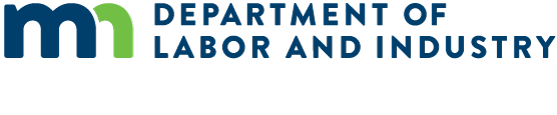 [Employers: This is a sample employee notice employers can use to inform their employees about earned sick and safe time as required under Minnesota Statutes § 181.9447, subdivision 9. Instructions for completing this notice are in brackets. Delete all instructions before providing this to the employee.]اطلاعیه ساعات رخصتی استعلاجی و مصونیت با معاش کارمندکارمندان در مینه‌سوتا حق دارند از ساعت رخصتی استعلاجی و مصونیت با معاش برخوردار شوند، که یک نوع رخصتی با معاش است.به کارمندان باید در بدل هر 30 ساعت کار حداقل یک ساعت و تا سقف حداقل 48 ساعت در سال رخصتی استعلاجی و مصونیت با معاش تعلق بگیرد. [If you are using a more generous accrual system or a front-loading system, edit the previous sentence and insert the applicable system for the employee who will receive this notice.] هدف از یک سال در مورد تعلق گرفتن ساعات رخصتی استعلاجی و مصونیت با معاش عبارت است از: [Note here how you define the accrual or benefit year for the employee. Examples include the calendar year, year by work anniversary or another 12-month period.]ساعات رخصتی استعلاجی و مصونیت با معاشی که کارمند در اختیار دارد و همچنان تعداد ساعت‌هایی که در آخرین دوره پرداخت استفاده نموده است باید در فیش معاش کارمند که در ختم هر دورهٔ پرداخت دریافت می‌کند، ذکر شود.مبلغ ساعات رخصتی استعلاجی و مصونیت با معاش باید مطابق با همان نرخ ساعتی پرداخت شود که کارمندان از اشتغال خود دریافت می‌کنند.کارمندان مکلف به جستجو یا پیدا نمودن جانشین برای شیفت کاری خود جهت استفاده از ساعات رخصتی استعلاجی و مصونیت با معاش نیستند. آن‌ها می‌توانند نظر به ضرورت خود از ساعات رخصتی استعلاجی و مصونیت با معاش برای تمام یا بخشی از یک شیفت کاری استفاده نمایند.ساعات رخصتی استعلاجی و مصونیت با معاش می‌تواند برای موارد ذیل مورد استفاده قرار گیرد:مریضی، تداوی یا مراقبت وقایوی روانی یا جسمی کارمند؛   مریضی، تداوی یا مراقبت وقایوی روانی یا جسمی یکی از اعضای فامیل کارمند؛غیرحاضری به دلیل خشونت خانگی، تجاوز جنسی یا تعقیب شدن کارمند یا اعضای فامیل او؛بسته شدن محل کار کارمند به دلیل شرایط اقلیمی یا وضعیت اضطراری عمومی یا بسته شدن مکتب یا مرکز مراقبت اعضای فامیل او به‌دلیل شرایط اقلیمی یا وضعیت اضطراری عمومی؛ وزمانی که یک مقام صحی یا متخصص مراقبت‌های صحی تشخیص دهد که یک کارمند یا یکی از اعضای فامیل او خطر مبتلا کردن دیگران را به نوعی مریضی ساری به‌وجود می‌آورد.اطلاع‌رسانی به کارفرما، مستنداتکارفرما می‌تواند از کارمندان خود بخواهد در صورت امکان تا هفت روز قبل از استفاده از ساعات رخصتی استعلاجی و مصونیت این موضوع را به او اطلاع دهند (بطورمثال وقتی کارمند وقت ملاقات طبی دارد). همچنان درصورتی‌که کارمندان بیش از سه روز متوالی از رخصتی استعلاجی و مصونیت با معاش استفاده نمایند، کارفرما می‌تواند از آن‌ها بخواهد مستندات خاصی را در مورد دلیل استفاده از آن ارائه کنند. [The following is an example of an employer policy for employees to provide notice before using earned sick and safe time. Edit the following text to match your company’s policy.] اگر کارمندی قصد دارد از ساعات رخصتی استعلاجی و مصونیت با معاش خود برای وقت ملاقات طبی، مراقبت وقایوی یا دلایل مجاز دیگری که پیشاپیش از آن اطلاع دارد استفاده کند، باید موضوع را هرچه زود‌تر اما حداقل [number between one and seven] روز قبل از طریق [phone, email or other communication] به [name or position] اطلاع دهد.  در مواقعی که کارمند نمی‌تواند قبل از قبل موضوع را اطلاع بدهد، باید به فرصت اینکه فهمید که کار کرده نمی‌تواند، از طریق [phone, email or other communication] با [name or position] به تماس شود.تلافی‌جویی، حق طرح شکایت تلافی‌جویی یا اقدام منفی ذریعه کارفرما علیه کارمند به دلیل استفاده یا درخواست ساعات رخصتی استعلاجی و مصونیت با معاش یا مطالبه معاش ساعات رخصتی استعلاجی و مصونیت با معاش خود طبق قانون به هر شکل دیگر، برخلاف قانون است.اگر کارمندی معتقد باشد به دلیل استفاده از ساعات رخصتی استعلاجی و مصونیت با معاش خود مورد انتقام‌جویی قرار گرفته یا به شکلی غلط از آن محروم شده است، می‌تواند شکایتی را نزد وزارت کار و صنعت مینه‌سوتا مطرح کند. او همچنان می‌تواند در مورد تخلفات مربوط به ساعات رخصتی استعلاجی و مصونیت با معاش در محکمه اقامه دعوی کند.برای بدست آوردن معلومات بیشتر با بخش استندردهای کار، وزارت کار و صنعت مینه‌سوتا به نمبر 651-284-5075 یا esst.dli@state.mn.us به به تماس شوید یا به ویب‌سایت رخصتی استعلاجی و مصونیت با معاش این وزارتخانه به آدرس dli.mn.gov/sick-leave مراجعه نمایید. این سند حاوی معلومات مهمی در مورد اشتغال شما است. برای بدست آوردن این معلومات به این زبان، کادر طرف چپ را نشانی کنید.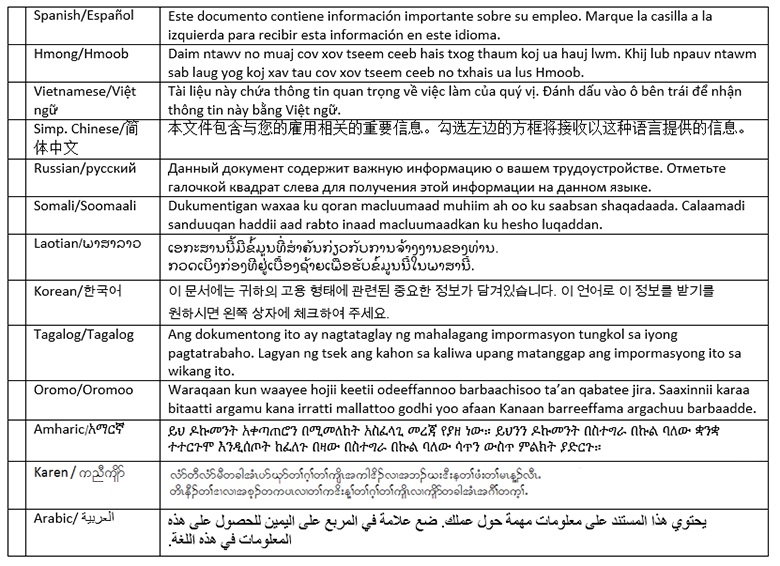 